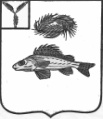 СОВЕТДЕКАБРИСТСКОГО МУНИЦИПАЛЬНОГО ОБРАЗОВАНИЯЕРШОВСКОГО МУНИЦИПАЛЬНОГО РАЙОНАСАРАТОВСКОЙ ОБЛАСТИРЕШЕНИЕот  15.03.2023 г.									                  № 28-58Об отмене решения Совета Декабристского МО от 15.10.2015г.  №30-72/1 «Об утверждении Правил обращения с отходами на территории Декабристского МО Ершовского района Саратовской области»На основании  Протеста прокуратуры Ершовского района Саратовской области от 06.03.2023 г. № 67-2023 /Прдп160-23-20630020, Устава Декабристского муниципального образования, Совет депутатов Декабристского МОРЕШИЛ:Отменить решение Совета Декабристского МО от 15.10.2015г.  №30-72/1 «Об утверждении Правил обращения с отходами на территории Декабристского МО Ершовского района Саратовской областиОбнародовать настоящее решение на официальном сайте администрации Ершовского муниципального района.Глава Декабристского муниципального образования                                                               М.А. Полещук